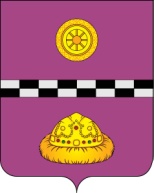             ПОСТАНОВЛЕНИЕ         от  22 июня  2022 г.			                                                             № 226Приложение № 1 к постановлениюадминистрации муниципального района                                                                                    «Княжпогостский» от 22.06.2022 г. №226Состав постоянно действующей межведомственной рабочей группы Антитеррористической комиссии МР «Княжпогостский» по мониторингу политических, социально-экономических и иных процессов характеризующих обстановку на территории МО МР «Княжпогостский»Приложение № 2 к постановлениюадминистрации муниципального района                                                                                    «Княжпогостский» от 22.06.2022 г. №226Положение о постоянно действующей межведомственной рабочей группе Антитеррористической комиссии МР «Княжпогостский» по мониторингу политических, социально-экономических и иных процессов характеризующих обстановку на территории МО МР «Княжпогостский» 

1. Общие положения
         1.1. Постоянно действующая межведомственная рабочая группа Антитеррористической комиссии МР «Княжпогостский» по мониторингу политических, социально-экономических и иных процессов характеризующих обстановку на территории МО МР «Княжпогостский» (далее - рабочая группа) и оказывающих влияние на антитеррористическую безопасность объектов, населения и окружающей среды  на территории МО МР «Княжпогостский», является основным рабочим органом Антитеррористической комиссии МР «Княжпогостский»  (далее - Комиссия) по мониторингу политических, социально-экономических и иных процессов характеризующих обстановку на территории МО МР «Княжпогостский», создается в целях оперативного, полного и достоверного сбора и анализа информации в области политических, социально-экономических и иных процессов характеризующих обстановку на территории МО МР «Княжпогостский», необходимой для координации деятельности по профилактике терроризма, минимизации и ликвидации последствий его проявлений в отраслевых сферах, организации исполнения решений Комиссии, предоставления информации для Антитеррористической комиссии в Республике Коми.1.2. Рабочая группа функционирует на базе администрации МР «Княжпогостский» и территориальных органов, осуществляющих свою деятельность на территории Княжпогостского района. В состав рабочей группы могут входить представители и специалисты отраслевых (функциональных) подразделений администрации МР «Княжпогостский» и территориальных органов, осуществляющих свою деятельность на территории Княжпогостского района, а также, по согласованию, представители исполнительных органов государственной власти Республики Коми, представители территориальных органов федеральных органов исполнительной власти, представители организаций и общественных объединений, взаимодействующих по вопросам обеспечения антитеррористической безопасности.1.3  Руководство и координацию деятельности рабочей группы в области мониторинга политических, социально-экономических и иных процессов характеризующих обстановку на территории МО МР «Княжпогостский», а так же анализ собранной рабочей группой информации и выработку проектов управленческих решений для внесения на обсуждение Комиссии, осуществляет секретарь Комиссии.1.3. Рабочая группа в своей деятельности руководствуется Конституцией Российской Федерации, федеральными законами, указами и распоряжениями Президента Российской Федерации, постановлениями и распоряжениями Правительства Российской Федерации, иными нормативными правовыми актами Российской Федерации и Республики Коми в области антитеррористической деятельности, решениями Национального антитеррористического комитета, решениями Антитеррористической комиссии в Республике Коми, муниципальными правовыми актами, решениями Комиссии, а также настоящим Положением.2. Основные задачи рабочей группы2.1.    Основными задачами рабочей группы являются:2.1.1. Оперативный и полный сбор информации в области политических, социально-экономических и иных процессов характеризующих обстановку на территории МО МР «Княжпогостский», о состоянии и тенденциях террористических угроз на территории  МО МР «Княжпогостский», оценка достоверности и анализ собранной информации. Информирование Комиссии и Антитеррористической комиссии в Республике Коми об изменениях в оперативной обстановке и необходимости принятия профилактических мер противодействия терроризму, минимизации и ликвидации последствий его проявлений.2.1.2. Подготовка предложений по совершенствованию системы мер, направленных на предупреждение террористической деятельности, определение порядка взаимодействия с органами власти, правоохранительными органами, органами, специально уполномоченными на решение задач в области защиты населения и территорий от чрезвычайных ситуаций, другими силами и средствами, которые задействованы в профилактике терроризма, минимизации и ликвидации последствий его проявлений.2.1.3. Подготовка материалов на заседания Комиссии по вопросам, относящимся к компетенции рабочей группы.2.1.4. Обеспечение деятельности Комиссии по организации и контролю исполнения ее решений по вопросам, относящимся к компетенции рабочей группы.2.1.5. Предоставление отчета о результатах деятельности рабочей группы председателю Комиссии.2.1.6. Организация и ведение делопроизводства рабочей группы.3. Функции рабочей группы3.1. Для решения поставленных задач рабочая группа осуществляет следующие функции:3.2. Проводит сбор, обобщение и анализ информации по выполнению требований обеспечения антитеррористической безопасности, профилактике терроризма и экстремизма, пропагандистского противодействия проявлению терроризма и экстремизма на территории МО МР «Княжпогостский».3.3. Выделяет проблемные вопросы в поставленных задачах и определяет пути их решения на муниципальном уровне и на потенциальных объектах террористических посягательств.3.4. Осуществляет взаимодействие с территориальными органами федеральных органов исполнительной власти, исполнительными органами государственной власти Республики Коми, отраслевыми (функциональными) и территориальными органами администрации МР «Княжпогостский», предприятиями, учреждениями, организациями, общественными объединениями, аппаратом Антитеррористической комиссии в Республике Коми запрашивает и получает аналитические и справочные материалы, оценивает эффективность реализации принятых решений в отраслевых сферах.3.5. Разрабатывает предложения о мерах по предупреждению возможных террористических актов, предотвращению и уменьшению ущерба их последствий, выносит их на рассмотрение Комиссии.3.6. По требованию председателя Комиссии представляет аналитическую и справочную информацию.3.7.   Предоставляет собранную информацию при формировании отчетов в области политических, социально-экономических и иных процессов характеризующих обстановку на территории МО МР «Княжпогостский», для Антитеррористической комиссии в Республике Коми. 3.8.   В установленном порядке ведет делопроизводство рабочей группы.3.9. При необходимости выполняет другие функции в соответствии с поручениями председателя Комиссии по вопросам, входящим в компетенцию рабочей группы.4. Организация деятельности рабочей группы4.1. Состав рабочей группы определяется ее руководителем по согласованию с председателем Комиссии.4.2. Непосредственные функции по обеспечению деятельности членов рабочей группы осуществляет руководитель органа, в котором исполняет свои должностные обязанности член рабочей группы.4.3. Заседания рабочей группы проводятся по решению руководителя рабочей группы.4.4. Решение рабочей группы считается принятым, если за него проголосовало не менее двух третей присутствующих на заседании членов рабочей группы при наличии не менее 50% списочного состава.Заседания рабочей группы оформляются протоколами. Протокол в пятидневный срок после даты проведения заседания готовится руководителем рабочей группы, подписывается руководителем рабочей группы и доводится до заинтересованных лиц (исполнителей). Копии протоколов направляются председателю Комиссии.4.5. Руководитель рабочей группы:- разрабатывает предложения о перечне мероприятий деятельности рабочей группы и ее составе;- организует и контролирует деятельность рабочей группы, распределяет обязанности между ее членами;- осуществляет анализ собранной рабочей группой информации, по результатам анализа формирует предложения рабочей группы и проекты протокольных решений Комиссии по стабилизации обстановки на территории МО МР «Княжпогостский»;- организует взаимодействие рабочей группы с Комиссией;- проводит заседания рабочей группы;- осуществляет делопроизводство заседаний рабочей группы;- по требованию председателя Комиссии представляет документы (материалы), подготовленные рабочей группой, а также отчет о результатах ее деятельности.4.6. Члены рабочей группы:- персонально участвуют в деятельности рабочей группы;- исполняют обязанности, возложенные на них руководителем рабочей группы;- отчитываются перед руководителем рабочей группы о ходе и результатах своей деятельности.4.7. Отчет о результатах деятельности рабочей группы формируется рабочей группой 1 раз в квартал и представляется председателю Комиссии:- по итогам работы в первом квартале - к 1-му апреля;- по итогам работы во втором квартале - к 1-му июля;- по итогам работы в третьем квартале - к 1-му октября;- по итогам работы в четвертом квартале - к 1-му января;В отчете должна содержаться следующая информация:- результаты мониторинга обстановки на территории МО МР «Княжпогостский», по направлениям;- выявленные проблемы;- предложения рабочей группы и проекты протокольных решений Комиссии по стабилизации обстановки на территории МО МР «Княжпогостский»;- формы организации контроля принятых решений.5. Права рабочей группыДля осуществления своей деятельности рабочая группа имеет право:5.1. Запрашивать и получать в установленном порядке необходимые материалы и информацию в рамках своей компетенции от руководителей территориальных органов федеральных органов исполнительной власти, органов местного самоуправления, организаций и общественных объединений на территории МО МР «Княжпогостский» в сфере своей деятельности.5.2. Осуществлять в рамках установленной компетенции контроль за состоянием антитеррористической обстановки на территории МО МР «Княжпогостский».5.3. Информировать председателя Комиссии о выявленных недостатках и проблемных вопросах.5.4. Формировать в пределах своей компетенции предложения и проекты решений Комиссии, направленные на выполнение стоящих задач в сфере профилактики терроризма, минимизации и ликвидации последствий его проявлений.5.5. Привлекать должностных лиц и специалистов территориальных органов федеральных органов исполнительной власти, органов местного самоуправления, организаций и общественных объединений (по согласованию) для участия в работе группы.В соответствии с Федеральным законом от 06 марта 2006 года. № 35-ФЗ «О противодействии терроризму», Указом Президента Российской Федерации от 15 февраля 2006 года № 116 «О мерах по противодействию терроризму», Указом Главы Республики Коми от 05 сентября 2006 № 110 «Об антитеррористических комиссиях в Республике Коми», в целях эффективного осуществления мер по профилактике террористических проявлений, минимизации и ликвидации их возможных последствий на территории муниципального образования муниципальный район «Княжпогостский» (далее - МО МР «Княжпогостский»)ПОСТАНОВЛЯЮ:Утвердить состав постоянно действующей межведомственной рабочей группы Антитеррористической комиссии МР «Княжпогостский» по мониторингу политических, социально-экономических и иных процессов характеризующих обстановку на территории МО МР «Княжпогостский», согласно приложению № 1 к настоящему постановлению. 2. Утвердить Положение о межведомственной рабочей группе Антитеррористической комиссии МР «Княжпогостский» по мониторингу политических, социально-экономических и иных процессов характеризующих обстановку на территории МО МР «Княжпогостский», согласно приложению            № 2 к настоящему постановлению. 3. Настоящее постановление вступает в силу со дня его принятия и подлежит опубликованию.4. Контроль за исполнением настоящего постановления оставляю за собой.
Глава МР «Княжпогостский» -                                              руководитель администрации                                                               А.Л. Немчинов№ п/пДолжность1.Секретарь Антитеррористической комиссии МР «Княжпогостский» (руководитель рабочей группы)2.Заведующий сектором по работе с обращениями граждан администрации МР «Княжпогостский» (член рабочей группы)3.Заведующий сектором социальной работы администрации МР «Княжпогостский» (член рабочей группы)4.Начальник управления муниципального хозяйства администрации МР «Княжпогостский» (член рабочей группы)5.Заведующий отделом экономики, предпринимательства и потребительского рынка администрации МР «Княжпогостский» (член рабочей группы)6.Заведующий сектором управления культуры и спорта администрации МР «Княжпогостский» (член рабочей группы)7.Заведующий сектором дополнительного образования и молодежной политики управления образования администрации МР «Княжпогостский» (член рабочей группы)8.Заведующий отделом по вопросам местного самоуправления администрации МР «Княжпогостский» (член рабочей группы)9.Представитель ОМВД России по Княжпогостскому району10.Представитель ОВО по Княжпогостскому району – филиала ФГКУ «УВО ВНГ России по Республике Коми»  